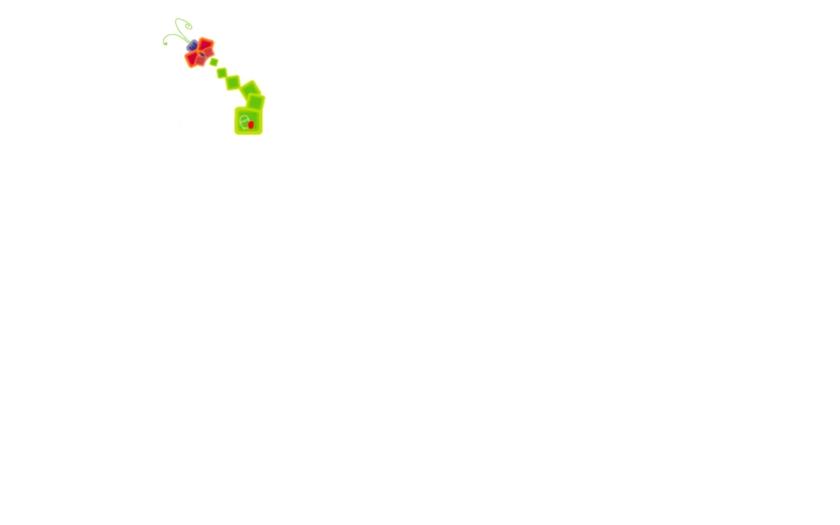                  ΑΙΤΗΣΗ ΕΠΑΝΕΓΓΡΑΦΗΣ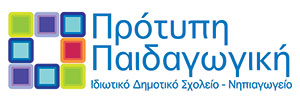                        για τ___ μαθητ________Παρακαλώ όπως εγγράψετε το παιδί μου στην ……… τάξη του Δημοτικού.ΑΤΟΜΙΚΑ ΣΤΟΙΧΕΙΑ ΜΑΘΗΤΗ / ΜΑΘΗΤΡΙΑΣΕπώνυμο:Όνομα: Όνομα πατέρα: Τάξη που φοιτά:Δ/νση κατοικίας:Περιοχή:τκ: Τηλ. κατοικίας:e- mail:ΣΤΟΙΧΕΙΑ ΟΙΚΟΝΟΜΙΚΟΥ ΥΠΟΧΡΕΟΥΟνοματεπώνυμο:ΑΦΜ: ΣΧΟΛΙΚΟΜΕΛΕΤΗΥΠΟΓΡΑΦΗ